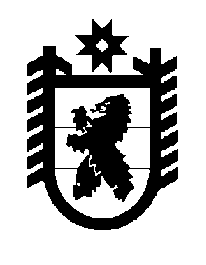 Российская Федерация Республика Карелия    ПРАВИТЕЛЬСТВО РЕСПУБЛИКИ КАРЕЛИЯПОСТАНОВЛЕНИЕот 26 июня 2012 года № 195-Пг. Петрозаводск О внесении изменений в постановление Правительства Республики Карелия от 13 октября 2010 года № 219-ППравительство Республики Карелия п о с т а н о в л я е т:1. Внести прилагаемые изменения в Региональную адресную программу по переселению граждан из аварийного жилищного фонда с учетом необходимости развития малоэтажного жилищного строительства на 2010 год (второй этап), утвержденную постановлением Правительства Республики Карелия от 13 октября 2010 года № 219-П (далее – Программа) (Собрание законодательства Республики Карелия, 2010, № 10, ст.1310; 2011, № 3, ст.324; Карелия, 2012, 3 мая).2. Контроль за возвратом целевых бюджетных средств муниципальным образованием, исключенным из состава участников Программы, возложить на Министерство строительства Республики Карелия.ГлаваРеспублики Карелия                                                                А.П. Худилайнен Приложение к постановлениюПравительства Республики Карелияот 26 июня 2012 года № 195-ПИзменения, которые вносятся в Региональную адресную программу по переселению граждан из аварийного жилищного фонда с учетом необходимости развития малоэтажного жилищного строительства на 2010 год (второй этап)1. В паспорте Региональной адресной программы по переселению граждан из аварийного жилищного фонда с учетом необходимости развития малоэтажного жилищного строительства на 2010 год (далее – Программа):1) в строке «Исполнители Программы» исключить слова «администрация Рыборецкого вепсского сельского поселения»;2) строки «Важнейшие целевые индикаторы и основные показатели Программы», «Объемы и источники финансирования Программы», «Ожидаемые конечные результаты реализации Программы» изложить в следующей редакции:2. В разделе II Программы «Содержание проблемы и обоснование ее решения программными методами»: 1) абзац шестой изложить в следующей редакции:«В Программу включено одно муниципальное образование – Кемское городское поселение.»;2) абзацы седьмой и восьмой признать утратившими силу.3. В разделе IV Программы «Ресурсное обеспечение Программы»:1) таблицу «Объем ресурсного обеспечения Программы» изложить в следующей редакции:«Объем ресурсного обеспечения Программы(рублей)2) абзац тринадцатый признать утратившим силу.4. В разделе VI Программы «Оценка социально-экономической эффективности реализации Программы»:1) в абзаце пятом цифры «2307,8» заменить цифрами «1743,8»;2) абзац восьмой  и девятый изложить в следующей редакции:«количество расселяемых аварийных жилых домов – 6, в которых подлежит расселению в рамках Программы 1743,8 кв. метра общей площади жилых помещений;количество граждан, переселенных из аварийных жилых домов –                 40 семей / 99 человек.».5. Приложение № 1 к Программе изложить в следующей редакции:"Приложение № 1 к ПрограммеПеречень аварийных многоквартирных домов6. Приложение № 2 к Программе изложить в следующей редакции:"Приложение № 2  к ПрограммеПланируемые показатели выполнения Программы«Важнейшие целевые  
индикаторы и основ-ные  показатели Программы- расселение 6 аварийных жилых домов, общая        
площадь и расселяемая площадь жилых помещений в которых составляет 1743,8 кв. метраОбъемы и источники 
финансирования      
Программы           - объем финансирования Программы составит 52314000 рублей, из них:                                         
43943760 рублей – на переселение граждан из аварийного жилищного фонда, в том числе:40771020 рублей – средства Фонда, 1586370 рублей – средства бюджета Республики Карелия на долевое финансирование, 1586370 рублей – средства местных бюджетов на долевое финансирование;    
8370240 рублей – на формирование земельных участков и обеспечение объектами инженерной инфраструктуры,      
в том числе: 7765906 рублей – средства Фонда,            
302165 рублей – средства бюджета Республики Карелия на долевое финансирование, 302169 рублей – средства местных бюджетов на долевое финансирование              Ожидаемые конечные результаты реализации Программы- обеспечение органом местного самоуправления Кемского городского поселения безопасных и комфортных условий проживания граждан; 
переселение из аварийного жилья – 40 семей / 99 человек;                                        
снос 6 многоквартирных домов, признанных аварийными в связи с физическим износом».Этапы реализацииВсегоСредства ФондаСредства бюджета Республики КарелияСредства бюджетов муниципаль-ных образованийПереселение из аварий-ного жилищного фонда43943760,0040771020,001586370,001586370,00Формирование земельных участков и обеспечение их объектами инженерной инфраструктуры8370240,007765906,00302165,00302169,00ИТОГО         52314000,0048536926,001888535,001888539,00в том числе подлежит освоению в 2011-2012 годах48122700,0044648237,001737229,001737234,00»;№ п/пАдрес МКДДокумент,
подтверждающий
признание МКД
аварийнымДокумент,
подтверждающий
признание МКД
аварийнымПлани-руемая дата  оконча-ния
пересе-ленияПлани-руемая дата сноса МКДЧисло жителей, зарегистрированных в аварийном МКД на дату утверждения ПрограммыЧисло жителей, планируемых к переселениюОбщая площадь жилых
помещений МКДРасселяемая площадь жилых
помещенийКоличество расселяемых помещенийСтоимость переселения гражданСтоимость переселения гражданСтоимость переселения гражданСтоимость переселения гражданСтоимость 1 кв.м (нормативная)Дополнительные источники
финансирования№ п/пАдрес МКДномердатаПлани-руемая дата  оконча-ния
пересе-ленияПлани-руемая дата сноса МКДЧисло жителей, зарегистрированных в аварийном МКД на дату утверждения ПрограммыЧисло жителей, планируемых к переселениюОбщая площадь жилых
помещений МКДРасселяемая площадь жилых
помещенийКоличество расселяемых помещенийвсегоза счет средств Фондаза счет средств бюджета субъекта Российской Федерацииза счет средств местного бюджетаСтоимость 1 кв.м (нормативная)Дополнительные источники
финансированиячело-векчело-веккв.мкв.меди-ницрублейрублейрублейрублейруб./1 кв.мруб-лейИтого по Республике КарелияИтого по Республике КарелияXXXX99991743,81743,84043943760,0040771020,001586370,001586370,000Итого по Кемскому городскому поселению Итого по Кемскому городскому поселению XXXX99991743,81743,84043943760,0040771 020,001586370,001586370,0001.г. Кемь, просп. Проле-тарский, д. 56            заключе-ние б/н23.11.200602.201202.20121818354,8354,888940960,008295423,00322769,00322768,002520002.г. Кемь, просп. Проле-тарский, д. 58            заключе-ние б/н23.11.200602.201202.20122323369,9369,989321480,008648469,00336505,00336506,002520003.г. Кемь, ул. Свердлова, д. 5             заключе-ние б/н23.11.200602.201202.20122222407,4407,4810266480,009525240,00370620,00370620,002520004.г. Кемь, ул. Гидро-строителей,  д. 34     заключе-ние б/н23.11.200602.201202.20122323380,1380,189578520,008886951,00345785,00345784,002520005.г. Кемь, ул. Ручьевая, д.9  заключе-ние б/н28.11.200602.201202.201277114,7114,742890440,002681750,00104345,00104345,002520006.г. Кемь, ул. Ручьевая, д. 11   заключе-ние б/н28.11.200602.201202.201266116,9116,942945880,002733187,00106346,00106347,00252000»;Наименование муниципального образованияРасселенная площадьРасселенная площадьРасселенная площадьРасселенная площадьРасселенная площадьКоличество расселенных помещенийКоличество расселенных помещенийКоличество расселенных помещенийКоличество расселенных помещенийКоличество расселенных помещенийКоличество переселенных жителейКоличество переселенных жителейКоличество переселенных жителейКоличество переселенных жителейКоличество переселенных жителейНаименование муниципального образованияI квар-талII квар-талIII квар-талIV квар-талвсего по годуI кварталII кварталIII кварталIV кварталвсего по годуI кварталII кварталIII кварталIV кварталвсего по годуНаименование муниципального образованиякв.мкв.мкв.мкв.мкв.мединицединицединицединицединицчеловекчеловекчеловекчеловекчеловек2012 годВ целом по Республике Карелия01743,8001743,804000400990099Кемское городское поселение01743,8001743,804000400990099».